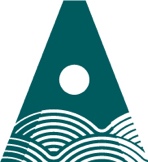 <<First Name>> <<Surname>> <<Title>>			Ollscoil Teicneolaíochta an Atlantaigh	OTA Sligeach, Lána na Fuinseoige, Sligeach, F91 YW50, ÉireAtlantic Technological UniversityATU Sligo, Ash Lane, Sligo, F91 YW50, Ireland Tel: + 353 (0)71 91 5<<Ext>>
www.atu.ie Confidentiality Note: The information contained in this email and any attachments to it may be legally privileged and include confidential information. If you have received this email in error, please notify the sender immediately of that fact.Email Signature UpdatePlease Edit the following details in the Signature below to include your personal details: First Name, Second Name, Title, and Telephone ExtensionTo edit your Signature through Outlook:From the main Microsoft Outlook window, click on file, click Options, and then click the Mail tab (on left hand side).In the list find where it says Create or Modify signatures for messages and click the tab SignatureWhere it says ‘Select Signature to edit’ you will see a number of boxes – Delete, New, Save & RenameClick ‘New’Type a Name for this Signature – include a suitable name e.g. External SignatureThen please copy and paste all of the personally edited text below (Please review spacing to ensure that all the text is aligned in your signature)